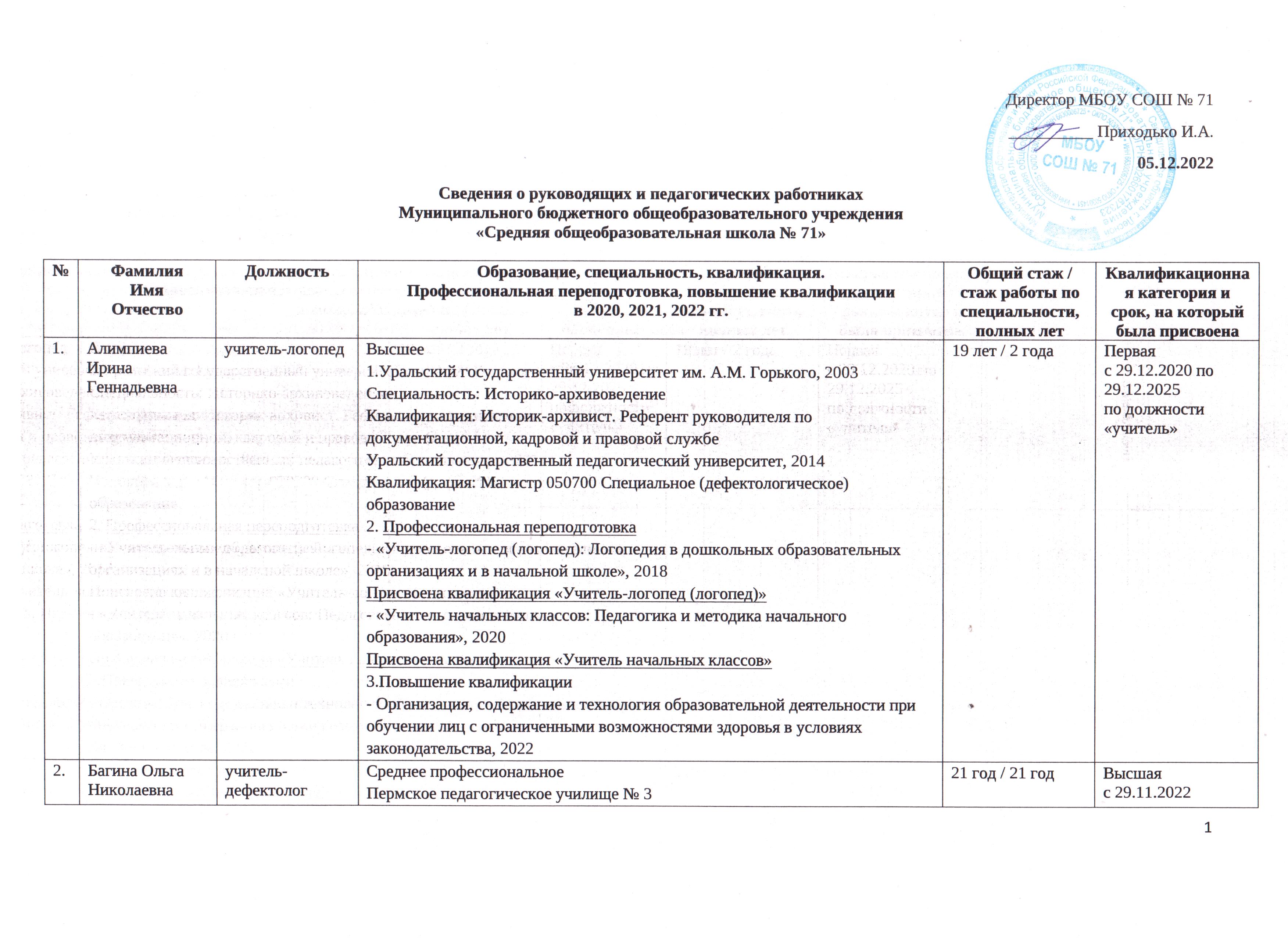 учительСпециальность: Преподавание в начальных классахКвалификация: Учитель начальный классовСпециализация: Учитель коррекционных классов в начальной школеВысшееПермский государственный педагогический университет, 20041. Специальность: Педагогика и методика начального образованияКвалификация: Учитель начальных классовПрофессиональная переподготовкаСпециальное дефектологическое образование «Педагог-дефектолог», 2020Присвоена квалификация: педагог-дефектолог3. Повышение квалификации:- Оценивание ответов на задания всероссийских проверочных работ по русскому языку. 5-8 классы, 2020- Использование современных дистанционных технологий и интерактивных сред электронного обучения в организации образовательного процесса в школе в условиях сложной санитарно-эпидемиологической обстановки с учетом требований ФГОС, 2020- Основы религиозных культур и светской этики в условиях реализации ФГОС НОО, 2021- Реализация требований обновленных ФГОС НОО, ФГОС ООО в работе учителя, 2022- Организация деятельности учителя-логопеда в условиях реализации ФГОС НОО и ООО третьего поколения, 2022ВеденёваАлевтинаНиколаевнаучитель ВысшееНижнетагильский государственный педагогический институт, 19841.Специальность: Черчение, рисованиеКвалификация: Учитель черчения и рисования средней школы2.Повышение квалификации- Модуль 1 Для организаторов в ППЭ, 2020- Использование современных дистанционных технологий и интерактивных сред электронного обучения в организации образовательного процесса в школе в условиях сложной санитарно-эпидемиологической обстановки с учетом требований ФГОС, 2020- Реализация образовательного процесса в условиях введения ФГОС СОО: новая школа для старшеклассников, 2020- Модуль 1 Для организаторов в ППЭ, 2021- Реализация требований обновленных ФГОС НОО, ФГОС ООО в работе учителя, 202249 лет / 49 летВысшаяс 25.02.2020 по 25.02.2025по должности «учитель»Гевлич НатальяАлександровнаучитель Среднее профессиональноеНижнетагильское педагогическое училище № 1, 1988Специальность: Преподавание в начальных классах общеобразовательной школыКвалификация: Учитель начальных классов, старший пионервожатыйВысшееНижнетагильский государственный педагогический институт, 20011. Специальность: ИсторияКвалификация: Учитель истории и социологии2. Повышение квалификации- Модуль 1 Для организаторов в ППЭ, 2020- Методические аспекты реализации ФГОС НОО, 2020- Использование современных дистанционных технологий и интерактивных сред электронного обучения в организации образовательного процесса в школе в условиях сложной санитарно-эпидемиологической обстановки с учетом требований ФГОС, 2020- Эффективные инструменты наставничества, 2020- Модуль 1 Для организаторов в ППЭ, 2021- Оценивание ответов на задания всероссийских проверочных работ. 4 класс, 2021- Содержательные и методические аспекты преподавания курса «Финансовая грамотность» в соответствии с ФГОС, 2021- Формирование функциональной грамотности обучающихся. Модуль: Формирование математической грамотности, 2021- Основы обеспечения информационной безопасности детей, 202230 лет/ 30 летПерваяс 23.04.2019 по 23.04.2024по должности «учитель»Глухова НатальяВладимировнаучитель ВысшееСвердловский государственный педагогический институт, 19961. Специальность: ФизикаКвалификация: Учитель физики2.Повышение квалификации- Модуль 1 Для организаторов в ППЭ, 2020- Организация образовательной деятельности обучающихся в условиях перехода на федеральный государственный образовательный стандарт среднего общего образования, 2020- Использование современных дистанционных технологий и интерактивных сред электронного обучения в организации образовательного процесса в школе в условиях сложной санитарно-эпидемиологической обстановки с учетом требований ФГОС, 2020- Модуль 1 Для организаторов в ППЭ, 2021- Психолого-педагогическая помощь подросткам с самоповреждающим и суицидальным поведением, 2021- Формирование функциональной грамотности обучающихся. Модуль: Формирование естественнонаучной грамотности, 2021- Развитие профессиональной компетентности специалистов, привлекаемых к осуществлению всестороннего анализа результатов профессиональной деятельности педагогических работников, аттестующихся в целях установления квалификационных категорий в условиях подготовки к введению национальной системы учительского роста, 202228 лет / 26 летВысшаяс 21.12.2017по 21.12.2022по должности «учитель»Головина Ольга Михайловнаучитель ВысшееМосковский государственный педагогический институт, 19811. Специальность: География и биологияКвалификация: Учитель географии и биологии2.Повышение квалификации- Подготовка экспертов территориальных подкомиссий предметных комиссий (биология), 2020- Модуль 1 Для организаторов в ППЭ, 2020- Организация образовательной деятельности обучающихся в условиях перехода на федеральный государственный образовательный стандарт среднего общего образования, 2020- Использование современных дистанционных технологий и интерактивных сред электронного обучения в организации образовательного процесса в школе в условиях сложной санитарно-эпидемиологической обстановки с учетом требований ФГОС, 2020- Эффективные инструменты наставничества, 2020- Модуль 1 Для организаторов в ППЭ, 2021- Оценивание ответов на задания всероссийских проверочных работ. Биология. 5-8 классы, 2021- Формирование функциональной грамотности обучающихся. Модуль: Формирование естественнонаучной грамотности, 2021- Реализация требований обновленных ФГОС НОО, ФГОС ООО в работе учителя, 2022- Цифровая грамотность педагога. Использование дистанционных образовательных технологий в педагогической практике (Федеральный проект «Содействие занятости населения»), 202241 год / 38 летВысшаяс 21.12.2017 по 21.12.2022по должности «учитель»Добронос СергейАнатольевичучитель ВысшееКустанайский педагогический институт, 19831. Специальность: МатематикаКвалификация: Учитель математики2.Повышение квалификации- Модуль 1 Для организаторов в ППЭ, 2020- Организация образовательной деятельности обучающихся в условиях перехода на федеральный государственный образовательный стандарт среднего общего образования, 2020- Профилактика коронавируса, гриппа и других острых респираторных вирусных инфекций в общеобразовательных организациях, 2020- Организация деятельности педагогических работников по классному руководству, 2020- Эффективные инструменты наставничества, 2020- Модуль 3 Для членов ГЭК, лиц, уполномоченных в доставке, хранении, выдаче экзаменационных материалов, 2021- Формирование функциональной грамотности обучающихся. Модуль: Формирование математической грамотности, 2021- Школа современного учителя, 2021- Реализация требований обновленных ФГОС НОО, ФГОС ООО в работе учителя, 2022- Цифровая грамотность педагога. Использование дистанционных образовательных технологий в педагогической практике (Федеральный проект «Содействие занятости населения»), 202239 лет / 39 летПервая29.12.2020 по 29.12.2025по должности «учитель»ДорофееваОлеся Владимировнаучительсоветник директора по воспитанию и взаимодействию с детскими общественными объединениямиСреднее профессиональноеНижнетагильский педагогический колледж, 2000Специальность: Преподавание в начальных классахКвалификация: Учитель начальных классовВысшееНижнетагильская государственная социально-педагогическая академия, 2004Специальность: ИсторияКвалификация: Учитель истории2. Повышение квалификации- Работа в социальных сетях сотрудников учреждений образования, 2020- Модуль 1 Для организаторов в ППЭ, 2020- Оценивание ответов на задания всероссийских проверочных работ по русскому языку. 5-8 классы, 2020- Использование современных дистанционных технологий и интерактивных сред электронного обучения в организации образовательного процесса в школе в условиях сложной санитарно-эпидемиологической обстановки с учетом требований ФГОС, 2020- Современная технология организации и проведения праздничных мероприятий для детей и подростков, 2020- Образовательный курс «Сложные родители. Как работать без конфликтов», 2020- Образовательный курс «Родительское просвещение», 2020- Эффективные инструменты наставничества, 2020- Основы религиозных культур и светской этики в условиях реализации ФГОС НОО, 2020- Модуль 1 Для организаторов в ППЭ, 2021- Оценивание ответов на задания всероссийских проверочных работ. 4 класс, 2021- Формирование функциональной грамотности обучающихся. Модуль: Формирование глобальных компетенций и развитие креативности, 2021- Реализация требований обновленных ФГОС НОО, ФГОС ООО в работе учителя, 2022- Изучение геометрического материала в курсе начальной школы, 202222 года / 22 годаВысшаяс 26.10.2021 по 25.10.2026по должности «учитель»Ефремова ТатьянаАлександровнаучитель ВысшееРоссийской государственный профессионально-педагогический университет, 20141. Специальность: Иностранный язык (английский)Квалификация: Учитель иностранного языка (английского)2. Повышение квалификации- Модуль 1 Для организаторов в ППЭ, 2020- Организация образовательной деятельности обучающихся в условиях перехода на федеральный государственный образовательный стандарт среднего общего образования, 2020- Использование современных дистанционных технологий и интерактивных сред электронного обучения в организации образовательного процесса в школе в условиях сложной санитарно-эпидемиологической обстановки с учетом требований ФГОС, 2020- Модуль 1 Для организаторов в ППЭ, 2021- Формирование функциональной грамотности обучающихся. Модуль: Формирование глобальных компетенций и развитие креативности, 2021- Основы обеспечения информационной безопасности детей, 2022- Реализация требований обновленных ФГОС НОО, ФГОС ООО в работе учителя, 202217 лет / 12 летПерваяс 29.11.2022 по 28.11.2027по должности «учитель»Иванова Наталья Борисовнаучитель Среднее профессиональноеСвердловское педагогическое училище № 2, 19851. Специальность: Музыкальное воспитаниеКвалификация: Учитель музыки. Музыкальный воспитатель2. Повышение квалификации- «Soft» и «Hard Skills» как стратегия формирования компетентностного поля педагога «Точки роста» в условиях реализации Национального проекта «Образование», 2021- Обучающая программа по вопросам здорового питания для групп населения, проживающих на территориях с особенностями в части воздействия факторов окружающей среды», 2021- ФГОС третьего поколения в основной школе (ООО), 2022- Цифровая грамотность педагога. Использование дистанционных технологий в педагогической практике, 202235 лет / 35 летПерваяс 27.03.2020 по 27.03.2025по должности «учитель»ИвкинаОльга Алексеевнаучитель ВысшееНижнетагильский государственный педагогический институт, 1997Специальность: Педагогика и методика начального образованияКвалификация: Учитель начальных классов2.Повышение квалификации- Модуль 1 Для организаторов в ППЭ, 2020- Использование современных дистанционных технологий и интерактивных сред электронного обучения в организации образовательного процесса в школе в условиях сложной санитарно-эпидемиологической обстановки с учетом требований ФГОС, 2020- Организация деятельности педагогических работников по классному руководству, 2020- Модуль 1 Для организаторов в ППЭ, 2021- Оценивание ответов на задания всероссийских проверочных работ. 4 класс, 2021- Формирование функциональной грамотности обучающихся. Модуль: Формирование математической грамотности, 2021- Развитие профессиональной компетентности специалистов, привлекаемых к осуществлению всестороннего анализа результатов профессиональной деятельности педагогических работников, аттестующихся в целях установления квалификационных категорий в условиях подготовки к введению национальной системы учительского роста, 2022- Реализация требований обновленных ФГОС НОО, ФГОС ООО в работе учителя, 2022- Цифровая грамотность педагога. Использование дистанционных образовательных технологий в педагогической практике (Федеральный проект «Содействие занятости населения»), 202232 года / 31 годВысшаяс 25.02.2021 по 24.02.2026по должности «учитель»Качалова СветланаЮрьевнаучитель,педагог-библиотекарьВысшееУральский государственный университет им. А.М. Горького, 20071. Специальность: ФилософияКвалификация: Философ. Преподаватель2. Профессиональная переподготовка- Педагогическая деятельность в общем образовании (учитель начальных классов), 2019Присвоена квалификация «Учитель начальных классов»2.Повышение квалификации- Модуль 1 Для организаторов в ППЭ, 2020- Модуль 1 Для организаторов в ППЭ, 2021- Оценивание ответов на задания всероссийских проверочных работ. 4 класс, 2021- Формирование функциональной грамотности обучающихся. Модуль: Формирование читательской грамотности, 2021- Основы религиозных культур и светской этики в условиях реализации ФГОС, 202221 год / 6 летСоответствует занимаемой должности «педагог-библиотекарь»с 06 мая 2019 по 06 мая 2024Квашнина Наталья Васильевнаучитель ВысшееНижнетагильский государственный педагогический институт, 19931. Специальность: Английский и французский языкиКвалификация: Учитель английского и французского языков средней школы2. Повышение квалификации- Модуль 1 Для организаторов в ППЭ, 2020- Школа – центр социума. Как создать продуктивную среду взаимодействия школы и общества, 2020- Организация образовательной деятельности обучающихся в условиях перехода на федеральный государственный образовательный стандарт среднего общего образования, 2020- Использование современных дистанционных технологий и интерактивных сред электронного обучения в организации образовательного процесса в школе в условиях сложной санитарно-эпидемиологической обстановки с учетом требований ФГОС, 2020- Эффективные инструменты наставничества, 2020- Модуль 1 Для организаторов в ППЭ, 2021- Формирование функциональной грамотности обучающихся. Модуль: Формирование глобальных компетенций и развитие креативности, 2021- Основы обеспечения информационной безопасности детей, 2022- Развитие профессиональной компетентности специалистов, привлекаемых к осуществлению всестороннего анализа результатов профессиональной деятельности педагогических работников, аттестующихся в целях установления квалификационных категорий в условиях подготовки к введению национальной системы учительского роста, 2022- Организация образовательного процесса в соответствии с обновленным ФГОС, 202229 лет / 29 летПерваяс 27.02.2018 по 27.02.2023по должности «учитель»Кирьянова ГалинаАнатольевнаучитель ВысшееСвердловский ордена «Знак Почета» государственный педагогический институт, 19851. Специальность: Педагогика и методика начального обученияКвалификация: Учитель начальных классов2.Повышение квалификации- Модуль 1 Для организаторов в ППЭ, 2020- Использование современных дистанционных технологий и интерактивных сред электронного обучения в организации образовательного процесса в школе в условиях сложной санитарно-эпидемиологической обстановки с учетом требований ФГОС, 2020- Организация деятельности педагогических работников по классному руководству, 2020- Развитие профессиональной компетентности специалистов, привлекаемых к осуществлению всестороннего анализа результатов профессиональной деятельности педагогических работников, аттестующихся в целях установления квалификационных категорий в условиях подготовки к введению национальной системы учительского роста, 2022- Основы религиозных культур и светской этики в условиях реализации ФГОС, 2022- Цифровая грамотность педагога. Использование дистанционных образовательных технологий в педагогической практике (Федеральный проект «Содействие занятости населения»), 202243 года / 40 летВысшаяс 27.03.2018 по 27.03.2023по должности «учитель»Кононова АлександраВладимировнаучитель ВысшееНижнетагильский государственный педагогический институт, 20001.Специальность: Педагогика и методика начального образования с дополнительной специальностью педагогика дополнительного образованияКвалификация: Учитель начальных классов и педагог дополнительного образования2. Профессиональная переподготовкаФГБОУ ВПО «Удмуртский государственный университет», 2012«Менеджмент в системе образования»3.Повышение квалификации- Модуль 1 Для организаторов в ППЭ, 2020- Использование современных дистанционных технологий и интерактивных сред электронного обучения в организации образовательного процесса в школе в условиях сложной санитарно-эпидемиологической обстановки с учетом требований ФГОС, 2020- Модуль 1 Для организаторов в ППЭ, 2021- Оценивание ответов на задания всероссийских проверочных работ. 4 класс, 2021- Формирование функциональной грамотности обучающихся. Модуль: Формирование читательской грамотности, 202132 года / 22 годаВысшаяс 28.12.2021по 27.12.2026по должности «учитель»Коптелова СветланаВладимировнаучительВысшееСвердловский ордена «Знак Почета» государственный педагогический институт, 19901. Специальность: Русский язык и литератураКвалификация: Учитель русского языка и литературы 2. Повышение квалификации - Оценивание ответов на задания всероссийских проверочных работ по русскому языку. 5-8 классы, 2020- Организация образовательной деятельности обучающихся в условиях перехода на федеральный государственный образовательный стандарт среднего общего образования, 2020- Эффективные инструменты наставничества, 2020- Модуль 1 Для организаторов в ППЭ, 2021- Формирование функциональной грамотности обучающихся. Модуль: Формирование читательской грамотности, 2021- Школа современного учителя, 2021- Основы обеспечения информационной безопасности детей, 2022- Развитие профессиональной компетентности специалистов, привлекаемых к осуществлению всестороннего анализа результатов профессиональной деятельности педагогических работников, аттестующихся в целях установления квалификационных категорий в условиях подготовки к введению национальной системы учительского роста, 202242 года / 39 летВысшаяс 04.12.2018 по 04.12.2023по должности «учитель»Корепанов ИванВалерьевичучительВысшееНижнетагильская государственная социально-педагогическая академия, 20091. Специальность: ИнформатикаКвалификация: Учитель информатики2. Повышение квалификации- Модуль 2 Для технических специалистов ППЭ, ответственных за информационный обмен, 2020- Организация образовательной деятельности обучающихся в условиях перехода на федеральный государственный образовательный стандарт среднего общего образования, 2020- Использование современных дистанционных технологий и интерактивных сред электронного обучения в организации образовательного процесса в школе в условиях сложной санитарно-эпидемиологической обстановки с учетом требований ФГОС, 2020- Модуль 2 Для технических специалистов ППЭ, ответственных за информационный обмен, 2021- Формирование функциональной грамотности обучающихся. Модуль: Формирование математической грамотности, 2021- Развитие профессиональной компетентности специалистов, привлекаемых к осуществлению всестороннего анализа результатов профессиональной деятельности педагогических работников, аттестующихся в целях установления квалификационных категорий в условиях подготовки к введению национальной системы учительского роста, 2022- Реализация требований обновленных ФГОС НОО, ФГОС ООО в работе учителя, 202212 лет / 12 летВысшаяс 22.02.2022 по 21.02.2027по должности «учитель»Кочергина Евгения РомановнаучительВысшееФГБОУ ВО «Тульский государственный педагогический университет им. Л.Н. Толстого», 20221. Квалификация: Бакалавр по направлению подготовки 44.03.05 Педагогическое образование (с двумя профилями подготовки)Направленность (профиль) образовательной программы «Русский язык и литература»2. Повышение квалификации- Организация образовательного процесса в соответствии с обновленным ФГОС, 2022- Подготовка экспертов и собеседников итогового собеседования по русскому, 20223 месяца / 3 месяца-Кочнева Екатерина АнатольевнаучительВысшееГосударственное образовательное учреждение высшего профессионального образования «Уральский государственный университет им. А.М. Горького», 20071. Специальность: «Прикладная информатика (в экономике)»Квалификация: Информатик-экономист2. Профессиональная переподготовка«Педагогическое образования. Информатика в условиях реализации ФГОС ООО, СОО», АНО ДПО «ОЦ Каменный город», г. Пермь, 20213. Повышение квалификации- Организация образовательного процесса в соответствии с обновленным ФГОС, 202223 года / 3 года-Ладыгина Людмила Петровнаучитель ВысшееКиевский институт физической культуры, 19911. Специальность: Физическая культура и спортКвалификация: Преподаватель-тренер по стрельбе2. Профессиональная переподготовка- Адаптивна физическая культура, 20203. Повышение квалификации- Модуль 1 Для организаторов в ППЭ, 2020- Организация образовательной деятельности обучающихся в условиях перехода на федеральный государственный образовательный стандарт среднего общего образования, 2020- Организация деятельности педагогических работников по классному руководству, 2020- Использование современных дистанционных технологий и интерактивных сред электронного обучения в организации образовательного процесса в школе в условиях сложной санитарно-эпидемиологической обстановки с учетом требований ФГОС, 2020- Эффективные инструменты наставничества, 2020- Методическое сопровождение индивидуальных образовательных проектов обучающегося на уровне основного и среднего общего образования, 2020- Международный педагогический форум «EDEXPO-2021», 2021- Модуль 1 Для организаторов в ППЭ, 2021- Формирование функциональной грамотности обучающихся. Модуль: Формирование глобальных компетенций и развитие креативности, 2021- Развитие профессиональной компетентности специалистов, привлекаемых к осуществлению всестороннего анализа результатов профессиональной деятельности педагогических работников, аттестующихся в целях установления квалификационных категорий в условиях подготовки к введению национальной системы учительского роста, 2022- Реализация требований обновленных ФГОС НОО, ФГОС ООО в работе учителя, 2022- Цифровая грамотность педагога. Использование дистанционных образовательных технологий в педагогической практике (Федеральный проект «Содействие занятости населения»), 2022- Организация успешной деятельности школьного спортивного клуба, 202231 год / 31 годВысшаяс 25.02.2020 по 25.02.2025по должности «учитель»ЛогиноваКсения ЕвгеньевнаучительВысшееЧелябинский институт физической культуры, 20111. Квалификация: Бакалавр по направлению подготовки «Физическая культура»Направленность (профиль) образовательной программы «Физическая культура»2. Профессиональная переподготовка- Тренер-преподаватель по адаптивной физической культуре, 20213.Повышение квалификации- Физическая культура в современной школе в условиях внедрения ФГОС и комплекса ГТО, 2020- Использование современных дистанционных технологий и интерактивных сред электронного обучения в организации образовательного процесса в школе в условиях сложной санитарно-эпидемиологической обстановки с учетом требований ФГОС, 2020- Эффективные инструменты наставничества, 2020- Навыки будущего для учителя настоящего, 2021- Физическое воспитание в системе общего и дополнительного образования, 2021- Психолого-педагогическая помощь подросткам с самоповреждающим и суицидальным поведением, 2021- Формирование функциональной грамотности обучающихся. Модуль: Формирование глобальных компетенций и развитие креативности, 2021- Основы обеспечения информационной безопасности детей, 2022- Здоровьесберегающие технологии на уроках физкультуры, 2022- Реализация требований обновленных ФГОС НОО, ФГОС ООО в работе учителя, 202212 лет / 10 летПерваяс 26.10.2021 по 25.10.2026по должности «учитель»ЛукьяноваОльга Николаевназаместитель директора,учитель ВысшееШадринский государственный педагогический университет, 19931. Специальность: Английский и немецкий языкиКвалификация: Учитель английского и немецкого языков2. Профессиональная переподготовкаФГБОУ ВПО «Удмуртский государственный университет», 2012«Менеджмент в системе образования»3. Повышение квалификации- Работа в социальных сетях сотрудников учреждений образования, 2020- Организация деятельности педагогических работников по классному руководству, 2020- Использование современных дистанционных технологий и интерактивных сред электронного обучения в организации образовательного процесса в школе в условиях сложной санитарно-эпидемиологической обстановки с учетом требований ФГОС, 2020- Эффективные инструменты наставничества, 2020- Пожарная безопасность для руководителей и лиц, ответственных за пожарную безопасность, 2021- Охрана труда для руководителей и специалистов, 2021- Развитие профессиональной компетентности специалистов, привлекаемых к осуществлению всестороннего анализа результатов профессиональной деятельности педагогических работников, аттестующихся в целях установления квалификационных категорий в условиях подготовки к введению национальной системы учительского роста, 2022- Организация образовательного процесса в соответствии с обновленным ФГОС ООО, 202228 лет / 28 летВысшаяс 26.02.2019 по 26.02.2024по должности «учитель»Максимова Елена Васильевнапедагог дополнительного образованияВысшееНегосударственное аккредитованное частное образовательное учреждение высшего профессионального образования «Современная гуманитарная академия», 20091. Бакалавр экономики по направлению «Экономика»2. Профессиональная переподготовкаПедагогика дополнительного образования, 2022Присвоена квалификация «Педагог дополнительного образования детей»3. Повышение квалификации19 лет / 8 месяцевМариина Светлана Николаевнаучитель ВысшееНижнетагильский государственный педагогический институт, 19881. Специальность: БиологияКвалификация: Учитель биологии средней школы2. Профессиональная переподготовкаПрофессиональная деятельность в сфере основного и среднего общего образования: учитель ТЕХНОЛОГИИ в соответствии с ФГОС», 2019Присвоена квалификация «Учитель технологии»3. Повышение квалификации- Модуль 1 Для организаторов в ППЭ, 2020- Модуль 1 Для организаторов в ППЭ, 2021- Развитие профессиональной компетентности специалистов, привлекаемых к осуществлению всестороннего анализа результатов профессиональной деятельности педагогических работников, аттестующихся в целях установления квалификационных категорий в условиях подготовки к введению национальной системы учительского роста, 2022- Реализация требований обновленных ФГОС НОО, ФГОС ООО в работе учителя, 2022- Цифровая грамотность педагога. Использование дистанционных образовательных технологий в педагогической практике (Федеральный проект «Содействие занятости населения»), 202247 лет / 37 летПерваяс 29.03.2022 по 28.03.2022по должности «учитель»Охотникова Валерия Евгеньевнапедагог-психологВысшееФГБОУ ВО «Уральский государственный педагогический университет», 20221. Квалификация: Бакалавр по направлению подготовки 44.03.02 «Психолого-педагогическое образование»2. Повышение квалификации- Психолого-педагогическая помощь детям и семьям, переживающим кризисные состояния и проблемы, 20223 месяца / 3 месяца-ПетрецкаяНаталья СтаниславовнаучительВысшееШадринский государственный педагогический институт, 19931. Специальность: Русский язык и литератураКвалификация: Учитель русского языка и литературы2. Повышение квалификации- Модуль 1 Для организаторов в ППЭ, 2020- Оценивание ответов на задания всероссийских проверочных работ по русскому языку. 5-8 классы, 2020- Реализация образовательного процесса в условиях введения ФГОС СОО: новая школа для старшеклассников, 2020- Модуль 1 Для организаторов в ППЭ, 2021- Формирование функциональной грамотности обучающихся. Модуль: Формирование читательской грамотности, 2021- Цифровая грамотность педагога. Использование дистанционных образовательных технологий в педагогической практике (Федеральный проект «Содействие занятости населения»), 202229 лет / 29 летВысшаяс 28.12.2021по 27.12.2026по должности «учитель»Плотникова Татьяна Геннадьевнаучитель ВысшееНижнетагильский государственный педагогический институт, 19951. Специальность: Русский язык и литератураКвалификация: Учитель русского языка и литературы2. Повышение квалификации- Модуль 4 Для руководителей ППЭ, 2020- Оценивание ответов на задания всероссийских проверочных работ по русскому языку. 5-8 классы, 2020- Организация деятельности педагогических работников по классному руководству, 2020- Использование современных дистанционных технологий и интерактивных сред электронного обучения в организации образовательного процесса в школе в условиях сложной санитарно-эпидемиологической обстановки с учетом требований ФГОС, 2020- Методические вопросы подготовки выпускников 11 классов к написанию итогового сочинения, 2020- Эффективные инструменты наставничества, 2020- Пожарная безопасность для руководителей и лиц, ответственных за пожарную безопасность, 2021- Модуль 4 Для руководителей ППЭ, 2021- Охрана труда для руководителей и специалистов, 2021- Формирование функциональной грамотности обучающихся. Модуль: Формирование читательской грамотности, 2021- Современные подходы к преподаванию родного русского языка в условиях реализации ФГОС, 2021- Развитие профессиональной компетентности специалистов, привлекаемых к осуществлению всестороннего анализа результатов профессиональной деятельности педагогических работников, аттестующихся в целях установления квалификационных категорий в условиях подготовки к введению национальной системы учительского роста, 2022- Организация образовательного процесса в соответствии с обновленным ФГОС ООО, 202226 лет / 26 летВысшаяс 26.02.2019 по 26.02.2024по должности «учитель»Пожарских Наталья Васильевнапедагог-библиотекарь,учитель,воспитатель ВысшееНижнетагильская государственная социально-педагогическая академия, 20081. Специальность: ТрудКвалификация: Учитель технологии2. Повышение квалификации- Модуль 1 Для организаторов в ППЭ, 2020- Использование современных дистанционных технологий и интерактивных сред электронного обучения в организации образовательного процесса в школе в условиях сложной санитарно-эпидемиологической обстановки с учетом требований ФГОС, 2020- Содержание и методическое обеспечение деятельности воспитателя группы продленного дня в условиях реализации ФГОС, 2020- Модуль 1 Для организаторов в ППЭ, 2021- Формирование функциональной грамотности обучающихся. Модуль: Формирование глобальных компетенций и развитие креативности, 2021- Организация образовательного процесса в соответствии с обновленным ФГОС, 202228 лет / 19 летПерваяс 28.01.2020 по 28.01.2025по должности «воспитатель»;Перваяс 26.10.2021 по 25.10.2026по должности «учитель»Полякова Галина
ВладимировнаучительВысшее1. Специальность: Иностранный языкКвалификация: Учитель немецкого языка2. Профессиональная переподготовка- Учитель английского языка: Лингвистика и межкультурные коммуникации, 20183. Повышение квалификации- Немецкий для детей: радость открытия, познания и фантазии, 2020- Использование современных дистанционных технологий и интерактивных сред электронного обучения в организации образовательного процесса в школе в условиях сложной санитарно-эпидемиологической обстановки с учетом требований ФГОС, 2020- Теория и методика преподавания немецкого языка как второго иностранного, 202023 года / 19 летВысшаяс 25.02.2020 по 25.02.2025по должности «учитель»Попов Игорь Владимировичучитель ВысшееУральский государственный педагогический университет, 20061. Специальность: Физическая культураКвалификация: Педагог по физической культуре2. Повышение квалификации- Организация образовательной деятельности обучающихся в условиях перехода на федеральный государственный образовательный стандарт среднего общего образования, 2020- Организация образовательного процесса в соответствии с обновленным ФГОС, 2022- Организация образовательного процесса в соответствии с обновленным ФГОС НОО, 202215 лет / 15 летПерваяс 20.04.2018 по 20.04.2023по должности «учитель»Прихно Елена Александровназаместитель директора, учитель ВысшееНижнетагильская государственная социально-педагогическая академия, 20051.Специальность: ИсторияКвалификация: Учитель историиСреднее профессиональноеНижнетагильский педагогический колледж № 1, 2001Специальность: Преподавание начальных классовКвалификация: Учитель начальных классов2. Профессиональная переподготовка- Преподавание географии в образовательной организации, 2019Присвоена квалификация «Учитель географии»3.Повышение квалификации- Использование современных дистанционных технологий и интерактивных сред электронного обучения в организации образовательного процесса в школе в условиях сложной санитарно-эпидемиологической обстановки с учетом требований ФГОС, 2020- Организация и руководство индивидуальным проектом обучающегося при реализации ФГОС среднего общего образования, 2020- Пожарная безопасность для руководителей и лиц, ответственных за пожарную безопасность, 2021- Охрана труда для руководителей и специалистов, 2021- Содержательные и методические аспекты преподавания курса «Финансовая грамотность» в соответствии с ФГОС, 2021- Реализация требований обновленных ФГОС НОО, ФГОС ООО в работе учителя, 202221 год / 20 летПерваяс 27.11.2020 по 27.11.2025по должности «учитель»Приходько Ирина Александровнадиректор, учитель ВысшееУральский государственный университет им. А.М. Горького, 19891. Специальность: ХимияКвалификация: Химик2. Повышение квалификации- Организация образовательной деятельности обучающихся в условиях перехода на федеральный государственный образовательный стандарт среднего общего образования, 2020- Эффективные инструменты наставничества, 2020- Введение в цифровую трансформацию образовательной организации, 2020- Цифровые технологии для трансформации школы, 2020- Пожарная безопасность для руководителей и лиц, ответственных за пожарную безопасность, 2021- Охрана труда для руководителей и специалистов, 2021- Организация успешной деятельности школьного спортивного клуба, 2022- Подготовка руководителей и работников гражданской обороны и органов управления Свердловской областной подсистемы единой государственной системы предупреждения и ликвидации чрезвычайных ситуаций, 202232 года / 30 летПерваяс 28.12.2021по 27.12.2026по должности «учитель»Пьянкова Татьяна Александровнаучитель ВысшееДальневосточный педагогический институт искусств, 20001. Специальность: Инструментальное исполнительство. Оркестровые струнные инструменты (скрипка) Квалификация: Артист оркестра, артист камерного ансамбля, преподаватель2. Повышение квалификации- Хореография и ритмопластика для детей дошкольного возраста, 2019- Теория и методика преподавания немецкого языка как второго иностранного, 2020- Организация образовательного процесса в соответствии с обновленным ФГОС, 202225 лет / 25 летСмалькоНиколай Николаевичпреподаватель-организатор ОБЖВысшееСимферопольское высшее военное политическое училище, 19821. Специальность: Военно-политическаяКвалификация: Офицер с высшим военно-политическим образованием2. Профессиональная переподготовкаПедагогическая деятельность в общем образовании (основы безопасности жизнедеятельности), 2019Присвоена квалификация «Преподаватель-организатор основ безопасности жизнедеятельности»3. Повышение квалификации- Реализация образовательного процесса в условиях введения ФГОС СОО: новая школа для старшеклассников, 2020- Пожарная безопасность для руководителей и лиц, ответственных за пожарную безопасность, 2021- Охрана труда для руководителей и специалистов, 2021- Развитие профессиональной компетентности специалистов, привлекаемых к осуществлению всестороннего анализа результатов профессиональной деятельности педагогических работников, аттестующихся в целях установления квалификационных категорий в условиях подготовки к введению национальной системы учительского роста, 2022- Реализация требований обновленных ФГОС НОО, ФГОС ООО в работе учителя, 2022- Цифровая грамотность педагога. Использование дистанционных образовательных технологий в педагогической практике (Федеральный проект «Содействие занятости населения»), 202244 года / 28 летВысшаяс 27.03.2018 по 27.03.2023по должности «преподаватель-организатор ОБЖ»Сметанина Галина Викторовнаучитель ВысшееШадринский государственный педагогический университет, 19831. Специальность: Математика и физикаКвалификация: Учитель математики и физики средней школы2. Повышение квалификации- Использование современных дистанционных технологий и интерактивных сред электронного обучения в организации образовательного процесса в школе в условиях сложной санитарно-эпидемиологической обстановки с учетом требований ФГОС, 2020- Формирование благоприятного психологического климата в детском коллективе, 2021- Формирование функциональной грамотности обучающихся. Модуль: Формирование математической грамотности, 2021- Основы обеспечения информационной безопасности детей, 2022- Цифровая грамотность педагога. Использование дистанционных образовательных технологий в педагогической практике (Федеральный проект «Содействие занятости населения»), 202239 лет / 39 летПерваяс 27.02.2018 по 27.02.2023по должности «учитель»Сотникова Олеся Вячеславовнаучитель Среднее профессиональноеНижнетагильский педагогический колледж № 1, 2012Специальность: преподавание в начальных классахКвалификация: Учитель начальных классов с дополнительной подготовкой в области музыкального воспитанияВысшееРоссийский государственный профессионально-педагогический университет, 2016Квалификация: Бакалавр по направлению подготовки 44.03.01 Педагогическое образованиеНаправленность (профиль) образовательной программы «Филологическое образование (русский язык и литература)»2. Профессиональная переподготовкаСоциальная педагогика, 2022Присвоена квалификация: 3. Повышение квалификации- Модуль 1 Для организаторов в ППЭ, 2020- Методические аспекты реализации ФГОС НОО, 2020- Использование современных дистанционных технологий и интерактивных сред электронного обучения в организации образовательного процесса в школе в условиях сложной санитарно-эпидемиологической обстановки с учетом требований ФГОС, 2020- Основы религиозных культур и светской этики в условиях реализации ФГОС НОО, 2020- Модуль 1 Для организаторов в ППЭ, 2021- Оценивание ответов на задания всероссийских проверочных работ. 4 класс, 2021- Формирование функциональной грамотности обучающихся. Модуль: Формирование читательской грамотности, 2021- Основы обеспечения информационной безопасности детей, 20226 лет / 6 летПерваяс 20.04.2018 по 20.04.2023по должности «учитель»Ступникова Оксана Юрьевнаучитель ВысшееНижнетагильский государственный педагогический институт, 19941. Специальность: Изобразительное искусство и черчениеКвалификация: Учитель изобразительного искусства и черчения2. Повышение квалификации - Моделирование и прототипирование", 2020- Современные требования к системе оценки качества образования на муниципальном и школьном уровне, 202133 года / 33 годаВысшаяс 29.12.2020 по 29.12.2025по должности «учитель»Ступникова Светлана Андреевнаучитель ВысшееФГБОУ ВО «Уральский государственный педагогический университет», 20171. Квалификация: Бакалавр по направлению подготовки 44.03.01 Педагогическое образованиеНаправленность (профиль) образовательной программы «Иностранный язык»2. Повышение квалификации - Модуль 1 Для организаторов в ППЭ, 2020- Организация образовательной деятельности обучающихся в условиях перехода на федеральный государственный образовательный стандарт среднего общего образования, 2020- Использование современных дистанционных технологий и интерактивных сред электронного обучения в организации образовательного процесса в школе в условиях сложной санитарно-эпидемиологической обстановки с учетом требований ФГОС, 2020- Модуль 1 Для организаторов в ППЭ, 2021- Формирование функциональной грамотности обучающихся. Модуль: Формирование глобальных компетенций и развитие креативности, 2021- Основы обеспечения информационной безопасности детей, 20226 лет / 6 летПервая с 01.06.2021по 31.05.2026 по должности «учитель»Сувалова Вера ВасильевнаучительВысшееКировский государственный педагогический университет, 19961. Специальность: ХимияКвалификация: Учитель химии2. Повышение квалификации - Профилактика коронавируса, гриппа и других острых респираторных вирусных инфекций в общеобразовательных организациях, 202023 года / 22 годаПерваяс 29.03.2022 по 28.03.2022по должности «учитель»Сысоева Александра ЕвгеньевнавоспитательСреднее профессиональноеГАПОУ СО «Свердловский областной педагогический колледж», 2021Специальность: Преподавание в начальных классахКвалификация: Учитель начальных классов2. Повышение квалификации- Формирование функциональной грамотности обучающихся. Модуль: Формирование читательской грамотности, 2021- Основы обеспечения информационной безопасности детей, 2022- Реализация требований обновленных ФГОС НОО, ФГОС ООО в работе учителя, 20221,5 года / 1,5 года-Удилова Ольга Алексеевнаучитель ВысшееСвердловский государственный педагогический институт, 19761. Специальность: МатематикаКвалификация: Учитель математики средней школы2. Повышение квалификации- Подготовка экспертов территориальных подкомиссий Предметной комиссии Свердловской области к работе при проведении ОГЭ по математике, 2020- Модуль 1 Для организаторов в ППЭ, 2020- Использование современных дистанционных технологий и интерактивных сред электронного обучения в организации образовательного процесса в школе в условиях сложной санитарно-эпидемиологической обстановки с учетом требований ФГОС, 2020- Модуль 1 Для организаторов в ППЭ, 2021- Формирование функциональной грамотности обучающихся. Модуль: Формирование математической грамотности, 2021- Основы обеспечения информационной безопасности детей, 2022- Организация образовательного процесса в соответствии с обновленным ФГОС, 202246 лет / 45 летВысшаяс 25.02.2020 по 25.02.2025по должности «учитель»Чепелева Марина Александровназаместитель директораучительВысшее1. ГОУ ВПО «Уральский государственный педагогический университет», 2005Бакалавр социально-экономического образованияПрофиль «Социология» по направлению «Социально-экономическое образование»2. ФГБОУ ВПО «Уральский государственный педагогический университет», 2011Магистр социально-экономического образования по направлению «Социально-экономическое образование»2. Повышение квалификации- Цифровые технологии для трансформации школы», 2020 - Введение в цифровую трансформацию образовательной организации, 2020- Современные подходы к преподаванию истории и обществознания в общеобразовательной школе, 2021- Федеральный государственный образовательный стандарт основного общего образования в соответствии с приказом Минпросвещения России № 287 от 31 мая 2021 года, 2021- Особенности подготовки к сдаче ЕГЭ по обществознанию в условиях реализации ФГОС СОО, 2022- Особенности подготовки к сдаче ОГЭ по обществознанию в условиях реализации ФГОС ООО, 2022- Методика преподавания учителя, осуществляющего обучение по программам основного общего образования в соответствии с ФГОС ООО 3 поколения, 2022- Специфика преподавания финансовой грамотности в общеобразовательной школе, 202222 года / 12 летПерваяс 29.11.2022 по 28.11.2027по должности «учитель»Чернышева Инна ИвановнаучительВысшее1. Уральская государственная юридическая академия, 1996Специальность: ЮриспруденцияКвалификация: ЮристГосударственное образовательное учреждение высшего профессионального образования «Российский государственный профессионально-педагогический университет», 2005Специальность: ЮриспруденцияКвалификация: Учитель права2. Профессиональная переподготовка- Педагогическое образование: учитель истории и обществознания, 2020Присвоена квалификация «Учитель истории и обществознания»3. Повышение квалификации- Содержание и методика преподавания истории и обществознания в соответствии с требованиями ФГОС, 2020- Оценка качества образования в образовательной организации, 2020- Модуль 1 Для организаторов в ППЭ, 2020- Формирование функциональной грамотности обучающихся. Модуль: Формирование финансовой грамотности, 2021- Реализация требований обновленных ФГОС НОО, ФГОС ООО в работе учителя, 2022- Подготовка экспертов и собеседников итогового собеседования по русскому, 202231 год / 19 летПерваяс 26.04.2022 по 25.04.2027по должности «учитель»Кандидат исторических наукЧеснокова Ольга Васильевнаучитель ВысшееНижнетагильский государственный педагогический институт, 19981. Специальность: Педагогика и методика начального образованияКвалификация: Учитель начальных классов2. Повышение квалификации- Модуль 1 Для организаторов в ППЭ, 2020- Оценивание ответов на задания всероссийских проверочных работ по русскому языку. 5-8 классы, 2020- Использование современных дистанционных технологий и интерактивных сред электронного обучения в организации образовательного процесса в школе в условиях сложной санитарно-эпидемиологической обстановки с учетом требований ФГОС, 2020- Эффективные инструменты наставничества, 2020- Модуль 1 Для организаторов в ППЭ, 2021- Оценивание ответов на задания всероссийских проверочных работ. 4 класс, 2021- Формирование функциональной грамотности обучающихся. Модуль: Формирование читательской грамотности, 2021- Основы обеспечения информационной безопасности детей, 202228 лет / 28 летВысшаяс 23.04.2019 по 23.04.2024по должности «учитель»Шерстобитова Екатерина Романовнаучитель ВысшееФГБОУ ВО «Уральский государственный педагогический университет», 20171. Квалификация: Бакалавр по направлению подготовки 44.03.01 Педагогическое образованиеНаправленность (профиль) образовательной программы «Начальное образование»2. Профессиональная переподготовкаПедагогическое образование. Музыка в условиях реализации ФГОС, 2022Присвоена квалификация:3. Повышение квалификации- Оценивание ответов на задания всероссийских проверочных работ. 4 класс, 2021- Формирование функциональной грамотности обучающихся. Модуль: Формирование математической грамотности, 2021- Основы религиозных культур и светской этики в условиях реализации ФГОС, 20226 лет / 6 летСоответствует занимаемой должности «учитель»с 30 сентября 2019 по 30 сентября 2024Широкова ИринаАнатольевназаместитель директора ВысшееУральский политехнический институт им. С.М. Кирова, 19871. Специальность: Автоматизированные системы управленияКвалификация: Инженер-системотехник2. Повышение квалификации- Модуль 1 Для организаторов в ППЭ, 2020- Пожарная безопасность для руководителей и лиц, ответственных за пожарную безопасность, 2021- Охрана труда для руководителей и специалистов, 202135 лет / 8 лет-Шубина Ольга Борисовнаучитель ВысшееМосковский инженерно-физический институт, 19831. Специальность: Автоматика и телемеханикаКвалификация: Инженер-электрик2. Профессиональная переподготовка- Педагогическая деятельность по проектированию и реализации образовательного процесса в образовательных организациях основного общего и среднего образования (предмет «Математика»), 2018Присвоена квалификация «Учитель математики»3. Повышение квалификации- Модуль 3 Для членов ГЭК, лиц, уполномоченных в доставке, хранении, выдаче экзаменационных материалов, 2020- Использование современных дистанционных технологий и интерактивных сред электронного обучения в организации образовательного процесса в школе в условиях сложной санитарно-эпидемиологической обстановки с учетом требований ФГОС, 2020- Организация образовательной деятельности обучающихся в условиях перехода на федеральный государственный образовательный стандарт СОО, 2020- Модуль 3 Для членов ГЭК, лиц, уполномоченных в доставке, хранении, выдаче экзаменационных материалов, 2021- Формирование мотивации к обучению у школьников, 2021- Формирование функциональной грамотности обучающихся. Модуль: Формирование математической грамотности, 2021- Основы обеспечения информационной безопасности детей, 202242 года / 31 годПерваяс 27.03.2018 по 27.03.2023по должности «учитель»